POROZUMIENIE O WSPÓŁPRACYpomiędzy Państwowym Funduszem Rehabilitacji 
Osób Niepełnosprawnycha Instytutem Transportu Samochodowego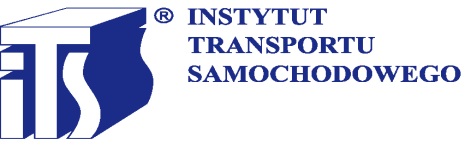 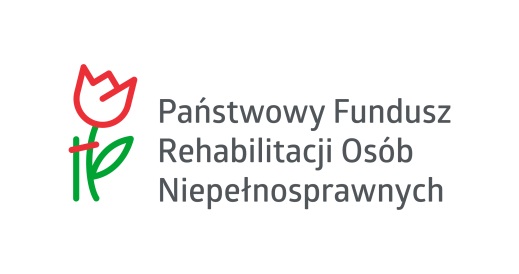 Porozumieniew sprawie współpracy na rzecz osób z niepełnosprawnościązawarte w Warszawiew dniu 			2017 rokupomiędzy:Państwowym Funduszem Rehabilitacji Osób Niepełnosprawnych, z siedzibą przy 
Al. Jana Pawła II 13 (00-828 Warszawa), zwanym dalej „Funduszem", reprezentowanym przez: 
Pana Roberta Kwiatkowskiego - Prezesa Zarządu,aInstytutem Transportu Samochodowego, z siedzibą przy ul. Jagiellońskiej 80 
(03-301 Warszawa), wpisanym do rejestru przedsiębiorców prowadzonego przez Sąd Rejonowy dla Miasta Stołecznego Warszawy w Warszawie Wydział XIII Gospodarczy Krajowego Rejestru Sądowego pod nr KRS 0000130051, posiadającym nadany numer NIP 525-00-08-382 oraz numer REGON 000127692, zwanym dalej „Instytutem”, reprezentowanym przez:prof. nzw. dr hab. Inż. Marcina Ślęzaka – Dyrektora Instytutu,pod patronatemMinistra Rodziny, Pracy i Polityki Społecznej - Pani Elżbiety Rafalskiej,Pełnomocnika Rządu do Spraw Osób Niepełnosprawnych - Pana Krzysztofa Michałkiewicza,- dalej zwanymi łącznie „Stronami".Reprezentanci Stron oświadczają, iż w dniu podpisania niniejszego Porozumienia w sprawie współpracy na rzecz osób z niepełnosprawnością zwanego dalej „Porozumieniem”,
są umocowani do jego zawarcia.§1.Strony, w granicach swoich kompetencji, kierując się wspólną misją podejmowania 
w interesie publicznym działań na rzecz osób z niepełnosprawnościami, deklarują podjąć współpracę w szczególności, w zakresie:realizacji postanowień ratyfikowanej przez Polskę Konwencji ONZ o prawach osób 
z niepełnosprawnością;realizacji działań mających na celu zwiększenie zatrudnienia osób 
z niepełnosprawnością w Instytucie Transportu Samochodowego, wprowadzenie do systemu szkoleń pracowników i instytucji współpracujących, problematyki dotyczącej osób z niepełnosprawnością. Realizacji przedsięwzięć wspierających osoby 
z niepełnosprawnością i ich rodziny w zakresie ich motoryzacyjnej mobilności poprzez:przygotowanie i realizację programu dedykowanego kierowcom i pasażerom 
z niepełnosprawnością, jako jednego z czynników integracji społecznej 
i aktywności zawodowej osób z niepełnosprawnością,opracowanie i realizację programu szkolenia dla osób z niepełnosprawnością, 
w zakresie ich mobilności, działania ułatwiające mobilność osób z niepełnosprawnością i ich rodzin, poprzez opracowanie i wdrożenie kompleksowego systemu wsparcia,szkolenia dla osób z niepełnosprawnością z zakresu bezpieczeństwa ruchu drogowego,szkolenia dla instytucji/osób biorących udział w wydawaniu uprawnień do kierowania pojazdami (orzecznicy, psycholodzy transportu), diagnozowaniu dysfunkcji (lekarze specjalizacji, rehabilitanci), szkoleniu i egzaminowaniu na prawo jazdy (instruktorzy i egzaminatorzy), kontrolowaniu przestrzegania przepisów o ruchu drogowym (Policja) oraz diagnostyce pojazdów (Stacje Kontroli Pojazdów), w celu wdrażania dobrych praktyk w stosunku do klienta 
z niepełnosprawnością (zgodnie z zapisami Konwencji ONZ o prawach osób 
z niepełnosprawnością),organizację konferencji, spotkań na temat upowszechnienia mobilności osób 
z niepełnosprawnością, doskonalenie metod działania oraz tworzenie propozycji nowych rozwiązań motoryzacyjnych na rzecz tych osób,przygotowanie założeń poradnika dla osób z niepełnosprawnością zawierającego informacje o możliwościach mobilności osób z niepełnosprawnością oraz nowych technologii w motoryzacji,doskonalenie serwisu internetowego ITS dla potrzeb osób z niepełnosprawnością zgodnie ze specyfikacją WCAG 2.0.popularyzacji działań podejmowanych przez Strony na rzecz osób 
z niepełnosprawnością, w tym:włączenie problematyki osób z niepełnosprawnością do ważnych wydarzeń organizowanych przez Instytut Transportu Samochodowego, kształtowanie pozytywnych postaw wobec osób z niepełnosprawnością, uwrażliwianie na problematykę osób z niepełnosprawnością poprzez kampanie społeczne, seminaria, konferencje,ogłoszenie wspólnego konkursu nt. mobilności i bezpieczeństwa kierowców 
z dysfunkcją narządów ruchu i słuchu.możliwości skorzystania z infrastruktury Stron Porozumienia.§2.Strony, będą wspierać działania Instytutu Transportu Samochodowego w celu realizacji zadań w zakresie:zmian legislacyjnych dotyczących osób z niepełnosprawnością poprawiających 
ich funkcjonowanie w realizacji potrzeb mobilności;przygotowywania i wdrażania programów badawczych dotyczących obszaru transportu 
i motoryzacji osób z niepełnosprawnością;współtworzenia wysokich standardów obsługi klienta z niepełnosprawnością na każdym etapie zdobywania uprawnień dotyczących ruchu drogowego.§3.W ramach Porozumienia i w okresie jego obowiązywania Strony zezwalają do zamieszczenia na swoich stronach internetowych - logotypów, lokalizacji, opisu, odnośnika do informacji 
o Stronach Porozumienia. §4.Strony, w celu zapewnienia bieżącej, harmonijnej współpracy, o której mowa w § 1., powołują zespół w składzie:ze strony Instytutu - Pani Beata Stasiak, Pełnomocnik Dyrektora ds. Osób Niepełnosprawnych,ze strony Funduszu - Pan Piotr C. Śliwowski, Dyrektor Departamentu Promocji i Informacji.§5.Strony będą dokonywać raz w roku oceny dotychczas podjętych działań i ich rezultatów 
oraz ustalać plany działania na kolejny rok. Strony zobowiązują się do promowania idei Porozumienia i wzajemnego przekazywania informacji o działaniach podjętych w zakresie obejmującym przedmiot Porozumienia.§6.Realizacja Porozumienia ma charakter nieodpłatny.Porozumienie zawiera się na czas nieokreślony. Każda ze Stron może wypowiedzieć niniejsze Porozumienie w formie pisemnej pod rygorem nieważności z zachowaniem jednomiesięcznego okresu wypowiedzenia.Niniejsze Porozumienie stanowi wyraz intencji Stron i nie stanowi podstawy jakichkolwiek praw i zobowiązań, w tym finansowych.Strony zgodnie postanawiają, że szczegółowe zasady współpracy oraz przedsięwzięć podejmowanych pomiędzy Stronami, w szczególności wiążące się z powstaniem zobowiązań finansowych wymagają zawarcia odrębnych umów w formie pisemnej.Wszelkie przedsięwzięcia w wykonaniu niniejszego Porozumienia, w szczególności wiążące się z powstaniem zobowiązań finansowych, podejmowane będą 
z poszanowaniem przepisów ogólnie obowiązujących oraz wewnętrznych, regulujących działanie każdej ze Stron.Zmiany osób wymienionych w §4. następują w formie pisemnego oświadczenia Stron
i nie wymagają zawarcia aneksu do Porozumienia. O ile Porozumienie nie stanowi inaczej, wszelkie zmiany niniejszego Porozumienia wymagają formy pisemnej pod rygorem nieważności.Porozumienie zostało sporządzone w dwóch jednobrzmiących egzemplarzach, po jednym
dla każdej ze Stron.Porozumienie wchodzi w życie z dniem podpisania przez Strony.InstytutFundusz